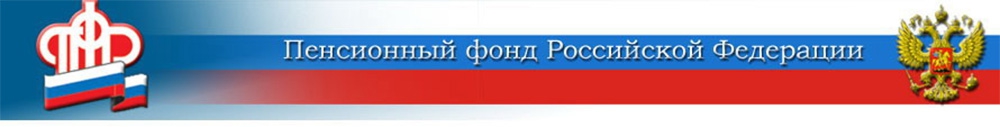 Определиться необходимо до 1 октября 	Меньше четырех месяцев остаётся для того, чтобы федеральные льготники определились с набором социальных услуг (НСУ) на 2022 год: получать его в натуральной форме или денежном эквиваленте. Сделать это нужно до 1 октября 2021-го.	Стоимость полного денежного эквивалента набора соцуслуг с 1 февраля  составляет 1 211,66 рубля в месяц.Из чего состоит набор социальных услуг:предоставление лекарственных препаратов, медицинских изделий и продуктов лечебного питания для детей-инвалидов (денежный эквивалент – 933,25 руб. в месяц),предоставление путевки на санаторно-курортное лечение для профилактики основных заболеваний (денежный эквивалент – 144,37 руб. в месяц),бесплатный проезд на пригородном железнодорожном транспорте или на междугородном транспорте к месту лечения и обратно (денежный эквивалент –134,04 руб. в месяц).	Если гражданин не планирует менять способ получения НСУ, то обращаться в Пенсионный фонд ему не нужно. А вот если со следующего года он намерен отказаться от соцпакета в пользу денег или возобновить получение в натуральной форме, ему необходимо обратиться с заявлением в территориальный орган ПФР или в МФЦ, можно также подать заявление самостоятельно - через электронный сервис «Личный кабинет гражданина» на сайте Пенсионного фонда PFR.GOV.RU. Отказаться в пользу денег можно как от всего соцпакета, так и от отдельных его частей.	Справка: Право на НСУ имеют все категории федеральных льготников - инвалиды всех групп, участники Великой Отечественной войны, ветераны боевых действий, жители блокадного Ленинграда, участники ликвидации чернобыльской аварии и пострадавшие от ядерных испытаний на Семипалатинском полигоне. В Центре ПФР № 1 — в городе Волжском и 13 муниципальных районах — проживает сегодня свыше 70 тысяч льготников федерального уровня. ЦЕНТР ПФР № 1по установлению пенсийв Волгоградской области